Понеділок 06.04. 20Група ШМ – 5 Предмет. Фізична культураВикладач: Паніна Ольга ОлександрівнаУрок № 63Модуль уроку: БадмінтонЗамість ракетки можна використовувати підручник, замість волана скомкати папір. 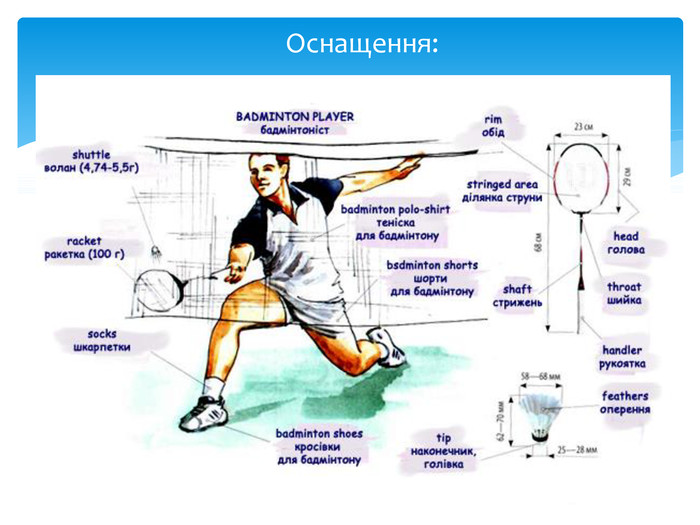 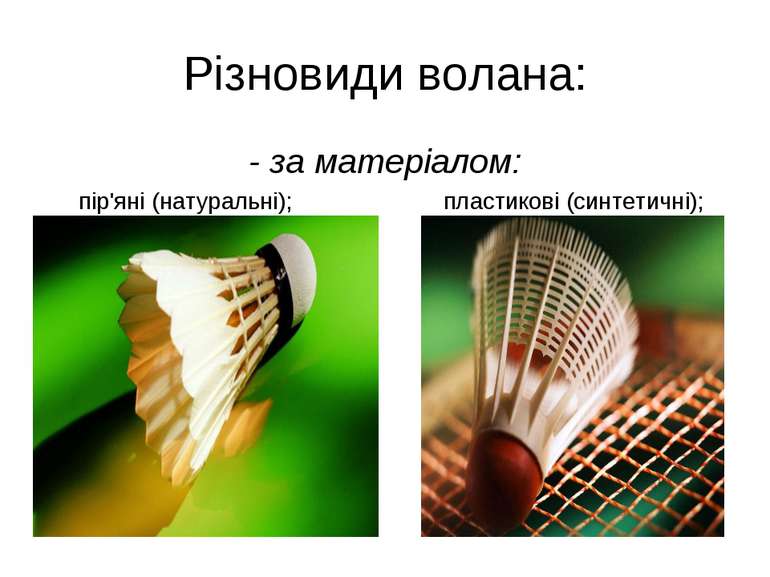 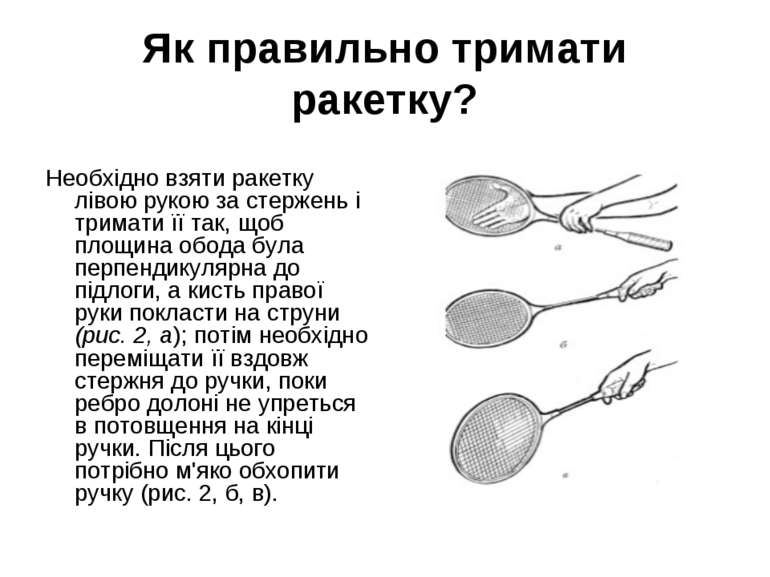 